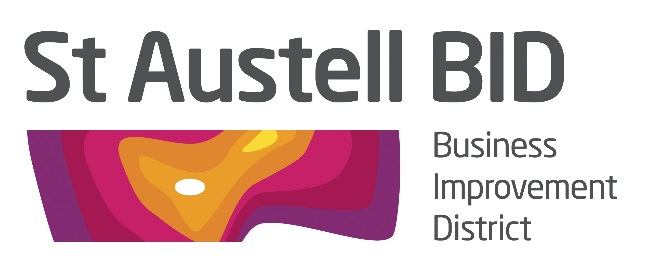 BOARD MEETINGTuesday 5th May 2020, 5.00pmVia ZoomAGENDAWelcome and Apologies					RHMinutes of Previous Meeting (7th April)	 		RH		Financial Update						GB AGM Timetable						GBCovid-19 Update/moving forward			RH/AMSouth West & Cornish BID’s Update			RH/AMMeetings (virtual)						RH/AMAOB							ALLThe Zoom Link has been sent in a separate email.The meeting can also be joined via a conference call using the following details:Dial  0844 473 7373  when asked enter the pin 981591 and register your name when prompted to do so.